ФОТООТЧЁТКонкурс  эрудитов  «Овощная грядка» танец «Как танцует зайчик наш?»            (Овощи растут в огороде, на грядках       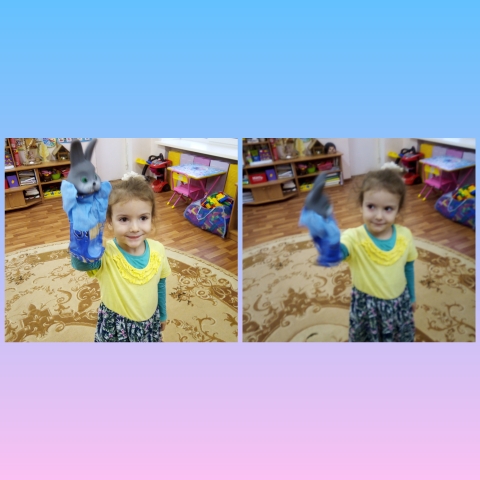 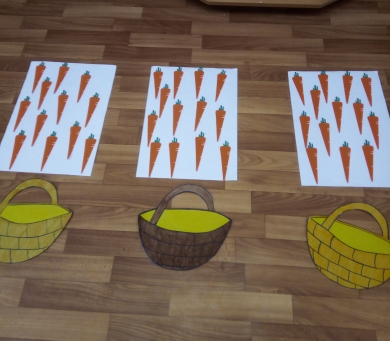 Игра «Раз, два, три, скорей морковку собери»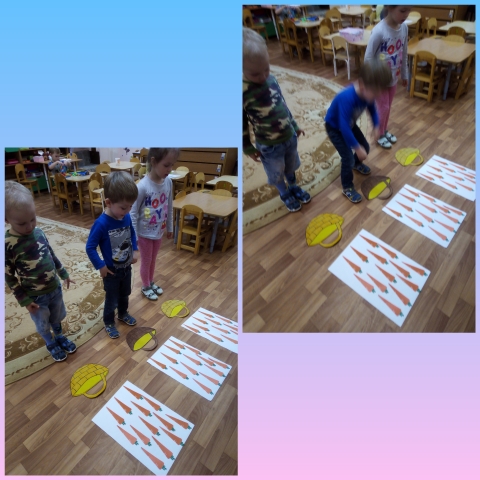 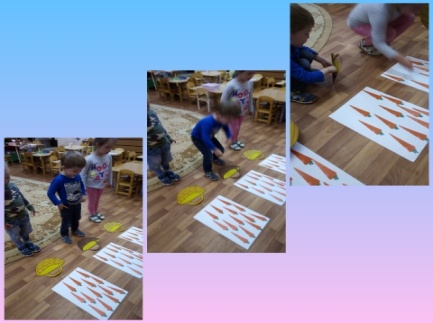 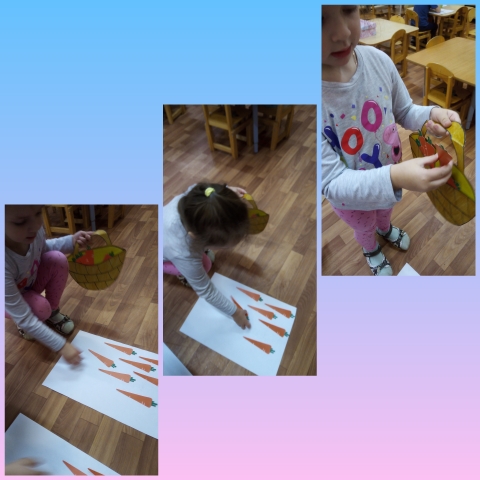 Вторая грядка.  «Составление описательного рассказа»На грядке заплетается, растет, растет - старается,Хрустящий молодец, зеленый... (Огурец)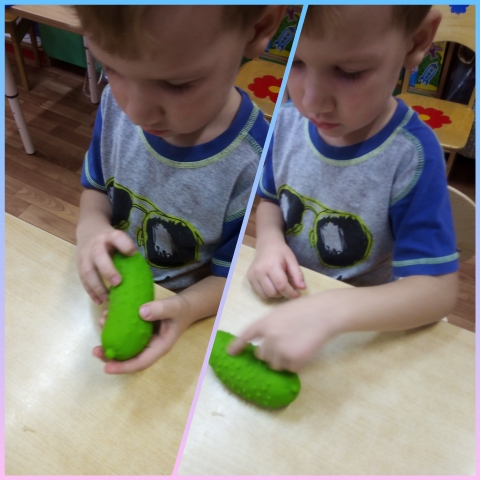 Игра «Овощи и фрукты» (Нужно отделить овощи от фруктов)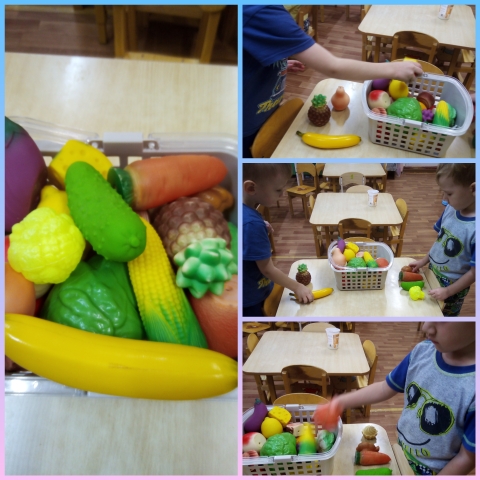 